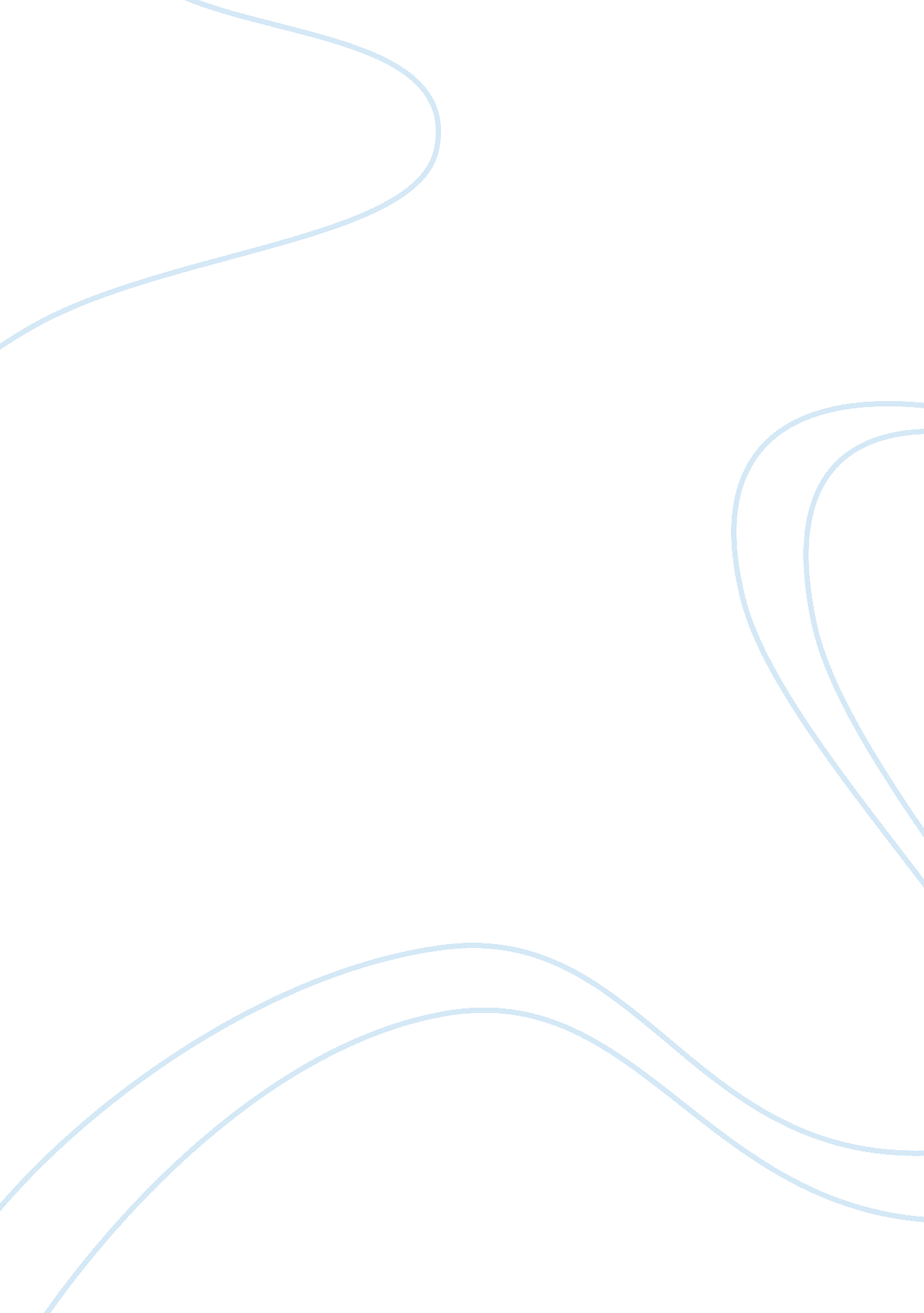 Mgk vs the world essayLife, Friendship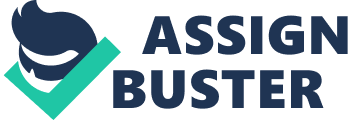 This led the FBI to investigate and come to the conclusion that Machine Gun Kelly was indeed responsible for the kidnapping of Charles F. Rescuer. FBI Director J. Edgar Hoover arrested Machine Gun Kelly in 1933, only several months after the kidnapping of Rescuer. It wasn’t until 1951 when Machine Gun Kelly died in Leavenworth due to a heart failure. Machine Gun Kelly’s case was significant in many ways: 1) It made kidnapping a federal crime under the Lindbergh Law, 2) the first major case solved by Hover’s FBI, 3) it was the first federal trials in which cameras were allowed to record. Born in 1895, George Barnes was destined to become an American gangster. No one Just gets a nickname Machine Gun Kelly for nothing. The infamous Machine Gun Kelly rose during the period of Prohibition were bootlegging and armed robberies began to increase everyday. Machine Gun Kelly began to kidnap wealthy business men and demand a ransom. This dirty business led to the downfall of Machine Gun Kelly because it was a scrappy Job that left too much evidence for the FBI. Much of the evidence used to solve this specific crime is still used today to solve crimes. July of 1933, Machine Gun Kelly and his gang had plotted a plan to kidnap a wealthy businessman, Charles Rescuer – owned of various oil companies. Charles Rescuer lived in his mansion in Oklahoma City. Machine Gun Kelly and his two other gang members barged into Recall’s mansion and threatened to “ blow off everyone head”. Charles Rescuer and his friend, Walter Garrett, were both forced into the car with Machine Gun Kelly and his gang. After robbing Walter of all his money on his person the gang dropped him off on a deserted road. Once Walter was taken care of the gang drove to Texas where Machine Gun Kelly made his demand for a $200, 000. 00 ransom. About eight days after the kidnapping, E. E. Kirkpatrick, a very close family friend of Rescuer, made the arrangements to deliver the ransom to Losable Hotel in Kansas City. After receiving the cash, Machine Gun Kelly and the gang release Rescuer in Oklahoma. Once the whole gang split the ransom, they all began to move from state to state to avoid the FBI. But what Machine Gun Kelly and his gang did not know was that Rescuer, even though he was blindfolded, managed to spread his fingerprints everywhere he could. Also he used his sense of sound to memorize her surroundings which was useful for the FBI in finding the ranch in Texas he was held captive at. At the ranch FBI agents arrested two men who were part of the ordeal. The money the men had was the money received from the ransom and the FBI used traceable serial records to start tracking where Machine Gun Kelly had been running off to. Chicago became the hot spot for Machine Gun Kelly, where he tried to change his identity by dying his hair. After leaving Chicago to visit old friends in Memphis, Machine Gun Kelly was finally captured by Memphis police and FBI agents and was flown to Oklahoma where he stood trial and received a life sentence. He spent 21 years in prison where he died off heart attack in 1954 on his birthday, Machine Gun Kelly was 59. According to J. Gunner Grey, “ Most commonly, it’s the perpetrator’s fingerprints that land him or her in Jail. But in the kidnapping of Charles Rescuer, it was the victim’s fingerprints that lead to the capture of a notorious Prohibition era gangster. To think Machine Gun Kelly would have gotten away with the kidnapping of Rescuer if it was not for fingerprinting. The only major evidence the FBI found was the fingerprints of Rescuer everywhere Machine Gun Kelly brought him. Rescuer was smart enough to put his fingerprints everywhere he could while being blindfolded. The fingerprints of Rescuer put him in the house where Machine Gun Kelly held him and allowed the FBI to investigate and put the two men whose house it was in Jail. To properly collect and store fingerprints there are several steps. First you must locate the fingerprint. Fingerprints are not always visible to the naked eye, so you can use a powder that makes the fingerprints stand out more visibly. Second is photographing the fingerprint. Once the location of the fingerprint is found then you must take a picture before you do the next step, which is lifting the fingerprint. This means to make a permanent copy of the print. This step involves tape that, when applied to the fingerprint, leaves an imprint of the fingerprint on the tape. Finally the fingerprint is properly stored and is compared with other fingerprints. Since everyone has a different patterned fingerprint than this will never fail. Since this case was one of the Bi’s first major cases most of the evidence collected and research done to the case was proper. FBI director, J. Edgar Hoover, made sure this case was solved orderly and properly. They used the thorough investigation skills to seek out the evidence needed to convict the members helping Machine Gun Kelly ND then chased Machine Gun Kelly down himself. If the FBI did make any errors on this case, the outcome of the story would be different. Who knows Machine Gun Kelly could have never went to Jail and died, he could’ve lived for another 30 years and kidnapped numerous other wealthy men. With technology Just becoming available and new during the time period of Machine Gun Kelly, today the new technology could have solved that case in a couple of hours. As technology keeps advancing, the crime rate drops because it becomes harder and harder for people to get away with crimes. The FBI was only an experiment during the time of MAchine Gun Kelly’s trials, but today the FBI deals with cases like that and worse every day. 